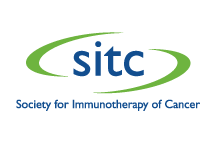 SITC Cancer Immunotherapy Winter SchoolDear [Supervisor Name],As you know, I continually seek to learn and advance our field. You may have heard that the Society for Immunotherapy of Cancer (SITC) will hold the inaugural SITC Cancer Immunotherapy Winter School in Mesa, Ariz. on Feb. 18-22, 2019. With your support, I would like to attend this five-day educational program. Led by experts in the cancer immunotherapy field, this opportunity will provide me with an in-depth understanding of the core principles of tumor immunology and cancer immunotherapy – the only immuno-oncology program of its kind. If you plan to attend the research track, use this copy:
[After learning about these fundamentals during the first two days, I will tailor my experience by choosing a specific track for researchers (topics include: transcriptional profiling, protein characterization, pre-clinical animal models, tumor cell analyses, how to handle big data, computational data, new genetic techniques, pre-clinical combination immunotherapy and clinical trial basics).]If you plan to attend the clinical track, use this copy:
[After learning about these fundamentals during the first two days, I will tailor my experience by choosing a specific track for clinicians (topics include: clinical trial design and data analysis for combination therapies, biomarker testing in clinical trials, autoimmunity and irAEs, clinical combinations, clinical endpoints and patient monitoring/education).]Upon my return, I will be able to immediately apply this information in my research and practice, also receiving access to SITC resources and the society’s extensive immuno-oncology network of researchers and clinicians. As someone committed to the education and career development of the next generation of leaders, I ask for your support in attending this unique program: sitcancer.org/WinterSchool. Sincerely,[Your Name]